          №55 /2022                                                                                                                12.12.2022 г2022.12.12 Ответственность за незаконный ввоз на территорию страны наркотических средств и сильнодействующих веществФедеральным законом от 08.01.1998 № 3-ФЗ «О наркотических средствах и психотропных веществах» запрещен свободный оборот наркотических средств, психотропных веществ, а также их прекурсоров, а в отдельных случаях ограничен в установленном законом порядке. За совершение преступлений в сфере незаконного оборота наркотиков предусмотрена уголовная ответственность.Так, статьей 229.1 УК РФ предусмотрена ответственность за контрабанду – незаконное перемещение через таможенную границу Таможенного союза либо Государственную границу Российской Федерации наркотических средств; психотропных веществ; прекурсоров (веществ, часто используемых при изготовлении наркотических средств и психотропных веществ); аналогов наркотических средств и психотропных веществ; растений или их частей, содержащих наркотические средства, психотропные вещества или их прекурсоры; инструментов или оборудования, находящихся под специальным контролем и используемых для изготовления наркотических средств или психотропных веществ.Такое перемещение (ввоз и вывоз) признается незаконным, если оно осуществляется вне установленных мест или в неустановленное время работы таможенных органов, либо с сокрытием от таможенного контроля, либо с недостоверным декларированием или недекларированием товаров, либо с использованием документов, содержащих недостоверные сведения, и (или) с использованием поддельных документов.При этом если при совершении контрабанды лицо использует подделанный им же официальный документ или печать, то его действия квалифицируются как совокупность преступлений, предусмотренных ст. 229.1 УК РФ и ст. 327 УК РФ (подделка, изготовление или оборот поддельных документов, государственных наград, штампов, печатей или бланков).В зависимости от способа незаконного перемещения преступление окончено с момента фактического пересечения таможенной границы либо с момента представления недостоверной декларации или иного документа.Получатель международного почтового отправления, содержащего наркотики, если он, в частности, приискал, осуществил заказ, оплатил, предоставил свои персональные данные, адрес, предусмотрел способы получения и (или) сокрытия заказанного товара, подлежит ответственности как исполнитель контрабанды.Уголовная ответственность за совершение преступления, предусмотренного ст. 229.1 УК РФ, наступает по достижении 16-летнего возраста.Совершение контрабанды наркотиков влечет лишение свободы на срок от 3 до 7 лет. В качестве дополнительных наказаний может быть назначен штраф в размере до 1 млн рублей и ограничение свободы на срок до 1 года. При наличии квалифицирующих признаков (например, особо крупный размер наркотиков) наступает более строгая ответственность – вплоть до лишения свободы сроком до 20 лет.Заместитель прокурора Яльчикского районасоветник юстиции                                                                                   В.В. Путяков2022.12.12 Уголовная ответственность за преступления против половой неприкосновенности и половой свободы несовершеннолетнихВ соответствии с ч. 1 ст. 38 Конституции Российской Федерации, материнство и детство, семья находятся под защитой государства.Российская Федерация, ратифицировав «Конвенцию о правах ребенка» (одобрена Генеральной Ассамблеей ООН 20.11.1989) еще в 1990 году, приняло на себя обязательство по обеспечению, охране прав детей и по защите детей, в том числе, от всех форм физического или психологического насилия, оскорбления или злоупотребления, отсутствия заботы или небрежного обращения, грубого обращения или эксплуатации, включая сексуальное злоупотребление, со стороны родителей, законных опекунов или любого другого лица, заботящегося о ребенке.Дети, или, другими словами, несовершеннолетние-это лица, не достигшие возраста 18-ти лет.По смыслу действующего уголовного закона, запрещается половое сношение с лицом, не достигшим шестнадцатилетнего возраста, даже при наличии согласия такого лица (половая неприкосновенность).За нарушение половой неприкосновенности несовершеннолетних, а также любые развратные действия по отношению к ним, в Российской Федерации предусмотрена уголовная ответственность.Так, статьей 134 Уголовного кодекса Российской Федерации (далее - УК РФ), в зависимости от возраста несовершеннолетнего, с которым достигшее 18-летнего возраста лицо вступило в половую связь по обоюдному согласию, и иных обстоятельств, связанных с личностью обвиняемого (например, наличие неснятой и непогашенной судимости за аналогичное преступление), обстоятельств совершения преступления (например, в отношении нескольких несовершеннолетних), предусмотрены различные виды наказаний от обязательных работ на срок до четырехсот восьмидесяти часов вплоть до пожизненного лишения свободы.Наиболее суровое наказание предусмотрено уголовным законом и за преступления против половой свободы несовершеннолетнего.Так, за изнасилование несовершеннолетнего (то есть, лица, достигшего 14-летнего возраста, но не достигшего 18-летнего возраста) ст. 131 УК РФ предусмотрено уголовное наказание до 15 лет лишения свободы, а за изнасилование малолетнего (то есть, лица, не достигшего 14-летнего возраста) предусмотренное уголовное наказание вплоть до пожизненного лишения свободы.Кроме того, в силу положений закона, вступление в половое сношение, а также совершение развратных действий, без применения насилия, совершенные в отношении лица, не достигшего двенадцатилетнего возраста, в любом случае расценивается законом как особо тяжкое преступление (наказание за которое превышает 10 лет лишения свободы), поскольку такое лицо в силу возраста находится в беспомощном состоянии, то есть не может понимать характер и значение совершаемых с ним действий.Заместитель прокурора Яльчикского районасоветник юстиции                                                                                   В.В. Путяков2022.12.12 Уголовная ответственность за неправомерный доступ к компьютерной информацииСтатьей 272 УК РФ предусмотрена уголовная ответственность за неправомерный доступ к компьютерной информации.Непосредственным объектом преступления является право владельца компьютерной системы на неприкосновенность содержащейся в ней информации.Объективная сторона данного преступления состоит в неправомерном доступе к охраняемой законом компьютерной информации, т.е. к информации на машинном носителе, в ЭВМ, системе ЭВМ или их сети, если это деяние повлекло уничтожение, блокирование, модификацию, либо копирование информации, нарушение работы ЭВМ, системы ЭВМ или их сети.Под информацией в данном случае понимаются сведения о лицах, предметах, фактах, событиях, явлениях и процессах, содержащиеся в информационных системах. Эта информация должна быть чужой для осуществляющего неправомерный доступ лица и защищенной от произвольного копирования."Доступ" к охраняемой законом компьютерной информации - это приобретение и использование лицом возможности получать информацию, вводить ее либо влиять на процесс обработки информации. "Неправомерным" следует считать такой доступ, когда лицо действует без разрешения владельца этой системы или сети, или другого законного полномочия.Обязательным признаком объективной стороны этого преступления является наступление вредных последствий для собственника или хранителя информации в виде уничтожения, блокирования, модификации либо копирования информации, нарушения работы ЭВМ, системы ЭВМ или их сети. Это означает, что сам по себе просмотр информации, хранящейся в оперативной памяти компьютера или на машинном носителе (дискете, CD-R диске), состава преступления не образует.Под уничтожением информации понимается не простое удаление файлов, а только такое, которое приведет к невозможности их восстановления. Модификация информации - существенное ее видоизменение, совершенное без согласия собственника информации и затрудняющее законное пользование ею. Блокирование информации - это создание препятствий к свободному ее использованию при сохранности самой информации.Нарушение работы ЭВМ, системы ЭВМ или их сети имеет место в случае, если компьютерная система не выполняет своих функций, выполняет их не должным образом или в случае заметного уменьшения производительности системы. Между действиями и последствиями обязательно должна быть установлена причинная связь.Субъективная сторона преступления характеризуется виной в форме умысла: лицо сознает, что осуществляет неправомерный (несанкционированный) доступ к охраняемой законом компьютерной информации, предвидит, что в результате производимых им действий могут наступить или неизбежно наступят указанные в законе вредные последствия, и желает (прямой умысел) или сознательно допускает (косвенный умысел) их наступления либо относится к ним безразлично.Мотивы и цели этого преступления могут быть разными: корыстный мотив, желание получить какую-либо информацию либо желание причинить вред. Мотив и цель не являются признаками состава данного преступления и не влияют на квалификацию.Субъект - лицо, достигшее 16-летнего возраста.Квалифицированный состав преступления предусматривает:- совершение преступления группой лиц по предварительному сговору;- совершение преступления организованной группой;- совершение преступления лицом с использованием своего служебного положения, а равно имеющим доступ к ЭВМ, системе ЭВМ или их сети.Если описание первых двух признаков дано в ст. 35 УК, то специальный субъект двух последних можно трактовать как отдельных должностных лиц, программистов, операторов ЭВМ, наладчиков оборудования, специалистов-пользователей специализированных рабочих мест и т.д.Лицом, «имеющим доступ к ЭВМ, системе ЭВМ или их сети» является как лицо, которому в силу разрешения владельца системы или служебного полномочия разрешено получать информацию в компьютерной системе, вводить ее или производить с ней операции, так и лицо, осуществляющее техническое обслуживание компьютерного оборудования и на иных законных основаниях имеющее допуск к компьютерной системе. Лицо, имеющее допуск к компьютерной системе может совершить это преступление лишь в случае доступа к информации, допуска к которой оно не имеет. В случае, когда существенный вред причиняется действиями лица, имеющего правомерный доступ к компьютерной информации, ответственность наступает по ст. 274 УК РФ.Заместитель прокурора Яльчикского районасоветник юстиции                                                                                   В.В. Путяков2022.12.12 Об ответственности за продажу алкогольной продукции несовершеннолетнимПродажа алкогольной продукции несовершеннолетним может повлечь административную и уголовную ответственность. Также продавец может быть привлечен к дисциплинарной и материальной ответственности.В соответствии со ст. 2 Федерального закона от 22.11.1995 № 171-ФЗ «О государственном регулировании производства и оборота этилового спирта, алкогольной и спиртосодержащей продукции и об ограничении потребления (распития) алкогольной продукции» под алкогольной продукцией понимается пищевая продукция, которая произведена с использованием или без использования этилового спирта, произведенного из пищевого сырья, и (или) спиртосодержащей пищевой продукции, с содержанием этилового спирта более 0,5 процента объема готовой продукции, за исключением пищевой продукции в соответствии с перечнем, установленным Правительством Российской Федерации. Алкогольная продукция подразделяется на такие виды, как спиртные напитки (в том числе водка, коньяк), вино, фруктовое вино, ликерное вино, игристое вино (шампанское), винные напитки, пиво и напитки, изготавливаемые на основе пива, сидр, пуаре, медовуха.Согласно подп. 11 п. 2 ст. 16 Федерального закона от 22.11.1995 № 171-ФЗ розничная продажа алкогольной продукции несовершеннолетним не допускается.В случае возникновения у лица, непосредственно осуществляющего отпуск алкогольной продукции (продавца), сомнения в достижении покупателем совершеннолетия продавец вправе потребовать у покупателя документ, позволяющий установить его возраст, например, паспорт, в том числе заграничный, водительское удостоверение, временное удостоверение личности гражданина РФ, военный билет, паспорт иностранного гражданина, вид на жительство.В случае продажи алкоголя несовершеннолетнему, лицо может быть привлечено к административной ответственности по ч. 2.1 ст. 14.16 Кодекса об административных правонарушениях Российской Федерации, предусматривающей ответственность за розничную продажу алкоголя несовершеннолетнему. За данное правонарушение предусмотрена ответственность в виде административного штрафа на граждан в размере от тридцати тысяч до пятидесяти тысяч рублей; на должностных лиц - от ста тысяч до двухсот тысяч рублей; на юридических лиц - от трехсот тысяч до пятисот тысяч рублей.Розничная продажа несовершеннолетним алкогольной продукции, если это деяние совершено неоднократно, влечет уголовную ответственность в соответствии со ст. 151.1 УК РФ, предусматривающую наказание в виде штрафа в размере от пятидесяти тысяч до восьмидесяти тысяч рублей или в размере заработной платы или иного дохода осужденного за период от трех до шести месяцев либо исправительными работами на срок до одного года с лишением права занимать определенные должности или заниматься определенной деятельностью на срок до трех лет или без такового.Розничной продажей несовершеннолетнему алкогольной продукции, совершенной лицом неоднократно, признается розничная продажа несовершеннолетнему алкогольной продукции лицом, подвергнутым административному наказанию за аналогичное деяние, в период, когда лицо считается подвергнутым административному наказанию.Лицо считается подвергнутым административному наказанию со дня вступления в законную силу постановления о назначении административного наказания за аналогичное деяние (ч. 2.1 ст. 14.16 КоАП РФ) и до истечения одного года со дня окончания исполнения данного постановления.Заместитель прокурора Яльчикского районасоветник юстиции                                                                                   В.В. Путяков 2022.12.12 Об административной ответственности за нарушение прав потребителей, связанное с продажей товаров, выполнением работ либо оказанием населению услуг ненадлежащего качестваОдними из наиболее социально значимых нарушений прав потребителей в настоящее время являются нарушения в сфере торговли.За нарушение прав потребителей, установленных законами и иными нормативными правовыми актами Российской Федерации, продавец (исполнитель, изготовитель, уполномоченная организация или уполномоченный индивидуальный предприниматель, импортер) несет административную, уголовную или гражданско-правовую ответственность в соответствии с законодательством Российской Федерации.Согласно ст. 43 Федерального закона от 07.02.1992 № 2300-1 "О защите прав потребителей", за продажу товара ненадлежащего качества продавец или же изготовитель несет административную, гражданско-правовую и уголовную ответственность в соответствии с законодательством Российской Федерации.Кодекс Российской Федерации об административных правонарушениях устанавливает меры административной ответственности за продажу товаров ненадлежащего качества.Частью 1 статьи 14.4 КоАП РФ предусмотрена административная ответственность за продажу товаров, не соответствующих образцам по качеству, выполнение работ либо оказание населению услуг, не соответствующих требованиям нормативных правовых актов, устанавливающих порядок (правила) выполнения работ либо оказания населению услуг, за исключением случаев, нарушения законодательства об обращении лекарственных средств (ст. 14.4.2 КоАП РФ,  незаконной реализации билетов, абонементов и экскурсионных путевок на проводимые организациями исполнительских искусств и музеями зрелищные мероприятия (14.4.3 КоАП РФ).Совершение указанного деяния влечет наложение административного штрафа на граждан в размере до 2 тысяч рублей; на должностных лиц - до 10 тысяч рублей; на лиц, осуществляющих предпринимательскую деятельность без образования юридического лица, - до 20 тысяч рублей; на юридических лиц -  до 30 тысяч рублей.Повторное совершение указанного административного правонарушения грозит увеличением штрафов почти в два раза (на граждан от двух до пяти тысяч рублей, на должностных лиц - от семи до пятнадцати тысяч рублей, на предпринимателей - от пятнадцати до тридцати тысяч рублей и на юридических лиц - от тридцати до пятидесяти тысяч рублей). В отношении должностных лиц вместо наложения административного штрафа суд может вынести решение о дисквалификации на срок до 1 года. В отношении же предпринимателей и юридических лиц дополнительно может быть принято решение о конфискации предметов административного правонарушения.Заместитель прокурора Яльчикского районасоветник юстиции                                                                                   В.В. Путяков2022.12.12 О запрете продажи и потребления никотинсодержащей продукции и кальянов несовершеннолетнимиC 01.02.2021 окончательно вступил в силу Федеральный закон от 31.07.2020 № 303-ФЗ «О внесении изменений в отдельные законодательные акты Российской Федерации по вопросу охраны здоровья граждан от последствий потребления никотинсодержащей продукции».В законе дано определение никотинсодержащей продукции. К ней относятся любые изделия, которые содержат никотин или его производные, включая соли никотина, предназначены для потребления никотина посредством сосания, жевания, нюханья или вдыхания, в том числе изделия с нагреваемым табаком (IQOS и др.), растворы, жидкости или гели с содержанием жидкого никотина в объеме не менее 0,1 мг/мл, порошки, смеси для сосания, жевания, нюханья.Наряду с уже существующим запретом курения табака установлен запрет на потребление никотисодержащей продукции и использование кальянов на отдельных территориях, в помещениях и на объектах.В частности, запрещается потребление никотинсодержащей продукции и использование кальянов на территориях образовательных организаций (школы, гимназии, колледжи, высшие учебные заведения), учреждений культуры (кино, театры, музеи и др.), физической культуры и спорта (стадионы, спортивные площадки, корты, арены и др.), на территориях медицинских организаций, санаториев, домов отдыха, в поездах, на воздушных и морских судах, в местах на открытом воздухе на расстоянии менее 15 м. от входа в помещения вокзалов, аэропортов, станций метрополитена и внутри указанных помещений, в помещениях магазинов, торговых центров, на рынках, в нестационарных торговых объектах, на рабочих местах и в рабочих зонах, в местах общего пользования многоквартирных домов, на детских площадках, пляжах, в помещениях для оказания услуг общественного питания (кафе, бары, рестораны).За нарушение запрета потребления указанных видов продукции предусмотрена административная ответственность по ст. 6.24 Кодекса Российской Федерации об административных нарушениях (далее – КоАП РФ), которая предусматривает наказание в виде штрафа для граждан в размере до трех тысяч рублей.Законом установлены специальные правила к продаже никотинсодержащей продукции, кальянов. Их реализация допускается только в стационарных торговых объектах (магазинах и павильонах). Продажа указанной продукции на ярмарках, выставках, путем развозной и разносной торговли, дистанционным способом продажи (включая сеть Интернет), с использованием автоматов и иными способами запрещена.Не допускается ее продажа на территориях образовательных организаций, учреждений культуры, физической культуры и спорта, медицинских, реабилитационных и санаторно-курортных организаций, железнодорожных, автовокзалов, аэропортов, морских, речных портов, на станциях метрополитенов, на всех видах общественного транспорта, в помещениях органов государственной власти и местного самоуправления, а также на расстоянии менее чем сто метров от образовательных организаций.За несоблюдение ограничений в сфере торговли табачной и никотинсодержащей продукцией, устройствами для ее потребления, использования кальянов предусмотрена административная ответственность по ст. 14.53 КоАП РФ, которая предусматривает наказание в виде штрафа для граждан в размере до трех тысяч рублей, для должностных лиц – до десяти тысяч рублей, для юридических лиц – от ста тысяч до ста пятидесяти тысяч рублей.Федеральным законом установлен полный запрет на продажу табачной продукции, никотинсодержащей продукции, кальянов и устройств для ее потребления несовершеннолетним и несовершеннолетними, вовлечение детей в процесс потребления табака или потребления никотинсодержащей продукции путем покупки для них либо передачи им табачной продукции, табачных изделий или никотинсодержащей продукции, кальянов и устройств для ее потребления, предложения либо требования употребить табачную продукцию, табачные изделия или никотинсодержащую продукцию любым способом.В случае возникновения у продавца сомнения в достижении лицом совершеннолетия он обязан потребовать у покупателя документ, удостоверяющий его личность, а в случае его отсутствия – отказать в продаже такой продукции.За продажу несовершеннолетним перечисленной продукции установлена административная ответственность по ч. 3 ст. 14.53 КоАП РФ, которая влечет наказание в виде штрафа для граждан в размере от двадцати тысяч до сорока тысяч рублей, для должностных лиц в размере от сорока тысяч до семидесяти тысяч рублей, для юридических лиц от – от ста пятидесяти тысяч до трехсот тысяч рублей.За вовлечение несовершеннолетнего в процесс потребления табака или потребления никотинсодержащей продукции предусмотрена административная ответственность по ст. 6.23 КоАП РФ, которая предусматривает наказание в виде штрафа для граждан в размере от одной тысячи до двух тысяч рублей. В случае совершения указанных действий родителями или иными законными представителями несовершеннолетнего, размер штрафа для них составит от двух тысяч до трех тысяч рублей.Запрещено потребление несовершеннолетними никотинсодержащей продукции, устройств для ее потребления (вейпы, айкосы, испарители, электронные сигареты и др.), использование кальянов.За нарушение указанного запрета подростки могут быть привлечены к административной ответственности по ст. 6.24 КоАП РФ, а их родители по ст. 5.35 КоАП РФ (неисполнение или ненадлежащее исполнение родителями или иными законными представителями несовершеннолетних обязанностей по содержанию, воспитанию, обучению, защите прав и интересов несовершеннолетних), за совершение которого предусмотрено наказание в виде штрафа в размере от ста до пятисот рублей.Этим же законом введен запрет на оптовую и розничную торговлю насваем, табаком сосательным (снюсом), пищевой никотинсодержащей продукцией, а также никотинсодержащей продукцией, предназначенной для жевания, сосания, нюханья, а также никотином (в том числе полученным путем синтеза) или его производными, включая соли никотина, никотинсодержащей жидкостью и раствором никотина (в том числе жидкостями для электронных средств доставки никотина), если концентрация никотина в никотинсодержащей жидкости или растворе никотина превышает 20 мг/мл.За нарушение указанного запрета установлена административная ответственность по ч. 2 ст. 14.53 КоАП РФ, влекущая наказание в виде штрафа для граждан размере от пятнадцати тысяч до двадцати тысяч рублей, для должностных лиц от тридцати тысяч до пятидесяти тысяч рублей, для юридических лиц – от ста тысяч до ста пятидесяти тысяч рублей.Государственный контроль и надзор за исполнением законодательства в сфере защиты прав граждан, в том числе несовершеннолетних от употребления никотинсодержащей продукции осуществляют органы внутренних дел, органы по надзору в сфере защиты прав потребителей и благополучия человека (Роспотребнадзор), а также органы прокуратуры.Практика прокурорского надзора в указанной сфере свидетельствует о том, что злоумышленниками активно используется сеть «Интернет» для реализации дистанционным способом товаров, свободная продажа которых в России запрещена.При выявлении указанных фактов прокуроры направляют в суды административные исковые заявления с требованием о блокировке подобных сайтов и страниц в сети интернет.Граждане, которым станет известно о нарушениях закона о запрете потребления табака, никотинсодержащей продукции, использования кальянов, прежде всего несовершеннолетними, могут сообщать об этом в органы внутренних дел, органы Роспотребнадзора, а при непринятии ими действенных мер обращаться в органы прокуратуры для принятия мер прокурорского реагирования.Заместитель прокурора Яльчикского районасоветник юстиции                                                                                   В.В. Путяков2022.12.12 О видах ответственности, установленной законом за совершение коррупционных правонарушенийЗаконодательством Российской Федерации предусмотрена уголовная, административная, дисциплинарная и гражданско-правовая ответственность за коррупционные правонарушения.Так, к преступлениям коррупционной направленности относятся такие преступления, как получение взятки, дача взятки, посредничество во взяточничестве, в случае установления корыстного мотива - злоупотребление должностными полномочиями, превышение должностных полномочий, служебный подлог, отдельные виды мошенничества, присвоения или растраты.Наиболее тяжким наказанием за названные преступления является лишение свободы.Административная ответственность установлена за незаконное вознаграждение от имени юридического лица (ст. 19.28 КоАП РФ), а также за незаконное привлечение к трудовой деятельности либо к выполнению работ или оказанию услуг государственного или муниципального служащего либо бывшего государственного или муниципального служащего (ст. 19.29 КоАП РФ).Срок давности привлечения к административной ответственности за нарушения законодательства о противодействии коррупции составляет 6 лет с момента их совершения.Типовым примером незаконного вознаграждения от имени юридического лица является передача руководителем предприятия денежных средств сотруднику контролирующего органа за не привлечение юридического лица к административной ответственности, что само по себе составляет состав уголовного преступления, предусмотренного ст. 291 Уголовного кодекса РФ (дача взятки).Наказание за совершение данного правонарушения (по ч. 1 ст. 19.28 КоАП РФ) влечет наложение административного штрафа на юридических лиц в размере до трехкратной суммы денежных средств, стоимости ценных бумаг, иного имущества, услуг имущественного характера, иных имущественных прав, незаконно переданных или оказанных либо обещанных или предложенных от имени юридического лица, но не менее одного миллиона рублей с конфискацией денег, ценных бумаг, иного имущества или стоимости услуг имущественного характера, иных имущественных прав.Дисциплинарная ответственность за совершение коррупционных правонарушений заключается в возможности привлечения служащих к ответственности за неисполнение или ненадлежащее исполнение своих трудовых обязанностей.Так, к дисциплинарной ответственности за коррупционные правонарушения могут быть привлечены, например, государственные либо муниципальные служащие, указавшие недостоверные сведения о своих доходах и членов своей семьи.В данном случае, по общему правилу подлежат применению положения ст. ст. 22 и 192 Трудового кодекса РФ, указывающие на возможность применения:- замечания;- выговора;- увольнения по соответствующим основаниям.При этом, отдельным подвидом рассматриваемой ответственности является увольнение (освобождение от должности) лиц, замещающих государственные должности Российской Федерации, государственные должности субъектов Российской Федерации, муниципальные должности, в связи с утратой доверия.Однако для данного вида ответственности необходим специальный субъект правонарушения – лица, замещающие государственные или муниципальные должности.Гражданско-правовая ответственность за коррупционные правонарушения предполагает, что вред, причиненный личности или имуществу гражданина, а также вред, причиненный имуществу юридического лица, в том числе совершением коррупционного преступления (правонарушения), подлежит возмещению в полном объеме лицом, причинившим вред.В соответствии с положениями статьи 1064 Гражданского кодекса Российской Федерации законом или договором может быть установлена обязанность причинителя вреда выплатить потерпевшим компенсацию сверх возмещения вреда. Лицо, причинившее вред, может быть освобождено от возмещения вреда, если докажет, что вред причинен не по его вине. Согласно статье 1068 Гражданского кодекса Российской Федерации юридическое лицо либо гражданин возмещает вред, причиненный его работником при исполнении трудовых (служебных, должностных) обязанностей.Отдельно необходимо отметить, что существование четырех различных видов ответственности, применяемых к физическим лицам за совершения коррупционных правонарушений, совершено не исключает возможности привлечения одного и того же лица одновременно к нескольким видам ответственности (например, к уголовной, гражданской и дисциплинарной).Заместитель прокурора Яльчикского районасоветник юстиции                                                                                   В.В. ПутяковИнформационный бюллетень «Вестник Кильдюшевского сельского поселения Яльчикского района Чувашской Республики» отпечатан  в администрации Кильдюшевского сельского поселения Яльчикского района Чувашской Республики.Адрес: д. Кильдюшево, ул. 40 лет Победы, дом №20                                                              Тираж -  10 экз.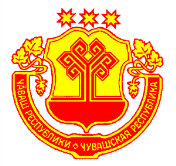 Информационный бюллетеньВестник Кильдюшевского сельского поселения Яльчикского районаУТВЕРЖДЕНРешением Собрания депутатов Кильдюшевского сельского поселения Яльчикского района № 1/2 “22” января 2008г.